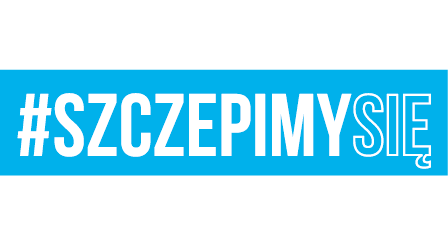 ZAPYTANIA DO SPECYFIKACJI WARUNKÓW ZAMÓWIENIA 
I WYJAŚNIENIA ZAMAWIAJĄCEGOW postępowaniu o zamówienie, którego przedmiotem jest dostawa odzieży i obuwia roboczego oraz środków ochrony osobistej dla pracowników oraz żołnierzy specjalistów do 6 WOG Ustka w 2021 roku, nr sprawy: 63/WM/6WOG/2021, Zamawiający: 6 Wojskowy Oddział Gospodarczy, Lędowo-Osiedle 1N, 76-271 Ustka, otrzymał zapytania dotyczące SWZ i w dniu 25.10.2021 r. udzielił następujących wyjaśnień:KIEROWNIK ZAMAWIAJĄCEGOKOMENDANT/-/ płk mgr Marek MROCZEKL.p.Treść zapytaniaWyjaśnienie Zamawiającego1.Zadanie 1 – dotyczy poz. 36 - czapka ocieplana ratownika medycznegoCzapka opisana przez Zamawiającego jest wycofana z produkcji 
i zastąpiona czapką zimową wykonaną w 30% z wełny merinosa oraz w 70% z akrylu, kolor czerwony fluorescencyjny z wywijanym rantem czarnym z wyhaftowanym eskulapem wykonana zgodnie 
z Rozporządzeniem Ministra Zdrowia z 18.10.2010. Prosimy 
o dokonanie modyfikacji tego opisu.  Zamawiający dopuszcza czapkę zimową wykonaną w 30 % z wełny merynosa oraz w 70 % z akrylu koloru czerwonego fluorescencyjnego z wywijanym rantem czarnym z wyhaftowanym eskulapem wykonaną zgodnie z Rozporządzeniem Ministra Zdrowia z 18.10.2010 r. 2.W związku z dużą ilością asortymentu do wyceny, czy zamawiający wyrazi zgodę na przedłużenie terminu składania ofert do dnia 03.11.2021r?Zamawiający nie wyraża zgody na przedłużenie terminu składania ofert.